CHAPTER  3Ac Cooling /Heating Load CalculationIntroductionHeat gains from the sun can lead to increases in internal temperatures beyond the limits of comfort.This is usually above 24oC dry bulb temperature.A software programme such as is often used to determine the internal summertime temperatures for a building.It is therefore necessary to determine the amount of solar radiation that is transmitted into buildings through; windows, walls, roof, floor and by admitting external air into the building.Several measures can be adopted to reduce solar radiation in buildings.These are external and internal shading and by careful building design.Natural vegetation such as tall trees can also reduce solar heat gains.Window areas can be reduced although natural day lighting is important in northern latitudes in winter so there is a limit to glass reduction.Buildings can be orientated so that there is less window area facing directly south. These are just some of the ways to reduce solar radiation.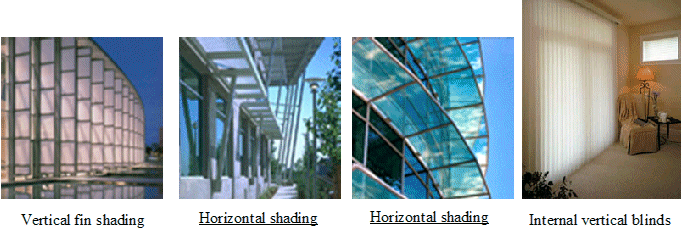 Calculating Heat GainsThe load on an air-conditioning system can be divided into the following sections:	1.	Sensible Transmission through glass.	2.	Solar Gain through glass.	Internal Heat gains	4.	Heat gain through walls.		5.	Heat gain through roof.		6.	Ventilation and/ or infiltration gains.The heat gain through the glass windows is divided into two parts since there is a heat gain due to temperature difference between outside and inside and another gain due to solar radiation shining through windows.Heat gains through solid ground floors are minimal and can be neglected.1.0 Sensible Transmission Through GlassThis is the Solar Gain due to differences between inside and outside temperatures. In very warm countries this can be quite significant.This gain only applies to materials of negligible thermal capacity  i.e. glass.		Qg	=	Ag . Ug (To- Tr)					........ eqn. 1 Where;		Qg	=	Sensible heat gain through glass (W)		Ag 	=	Surface area of glass (m2)		Ug 	=	'U' value for glass  (W/m2 oC)  		To 	=	outside air temperature (oC)..		Tr 	=	room air temperature (oC)2.0 Solar Gain Through WindowsThis gain is when the sun shines though windows.The cooling loads per metre squared window area have been tabulated in stanadrds. for various; locations, times, dates and orientations.These figures are then multiplied by correction factors for; shading and air node correction factor. Heat load is found from;		Qsg	=	Fc . Fs . qsg . Ag					........ eqn. 2where		Qsg	=	Actual cooling load (W)qsg	=	Tabulated cooling load  (W/m2) Fc	=	Air node correction factor from Table below.Fs	=	Shading factor.Ag 	=	Area of glass   (m2)The Air point control factors (Fc) and Shading factors (Fs) are given in the Table below for various types of glass, building weights and for open and closed blinds.Aa slightly different formula as follows;Qsg	=	S . qsg . Ag					where		Qsg	=	Actual cooling load (W)qsg	=	Tabulated cooling load (W/m2) S	=	Mean solar gain factor Ag 	=	Area of glass   (m2)3.0 Internal Heat Gains - Internal gains can account for most heat gain in buildings in the U.K. These gains are from occupants, lights, equipment and machinery, as detailed below.OCCUPANTS - Sensible and latent heat gains can be obtained from CIBSE Guide A (2006) - Table 6.3. Typical gains are shown below.LIGHTING – Average power density from.ELECTRICAL  EQUIPMENT - PC’s and Monitors Laser Printers and Photocopiers – Electric Motors Lift Motors Cooking equipment Heat load is found from;Q int.   =	Heat from Occupants   +    Heat from Lighting   +   Heat from Electrical Equipment  +  Heat from Cooking 4.0  Heat Gain Through WallsThis is the unsteady-state heat flow through a wall due to the varying intensity of solar radiation on the outer surface. 4.1  Sol-Air TemperatureIn the calculation of this heat flow use is made of the concept of sol-air temperature, which is  defined as;the value of the outside air temperature which would, in the absence of all radiation exchanges, give the same rate of heat flow into the outer surface of the wall as the actual combination of temperature difference and radiation exchanges.SOL-AIR TEMP,								Teo	=	Ta  +  (					)		........ eqn. 4.1where  	Teo   	=	sol-air Temperature (oC)	Ta   	=	outside air temperature (oC)	    	=	absorption coefficient of surface	I   	=intensity of direct solar radiation on a surface at right angles to the rays of the sun. (W/m2)	a	=	solar altitude (degrees)	n	=	wall-solar azimuth angle (degrees)	Is  	=	intensity of scattered radiation normal to a surface (W/m2)	hso 	=	external surface heat transfer coefficient (W/m2oC)4.2  Thermal CapacityThe heat flow through a wall is complicated by the presence of thermal capacity, so that some of the heat passing through it is stored, being released at a later time.Thick heavy walls with a high thermal capacity will damp temperature swings considerably, whereas thin light walls with a small thermal capacity will have little damping effect, and fluctuations in outside surface temperature will be apparent almost immediately.The thermal capacity will not affect the daily mean solar gain but will affect the solar gain at a particular time. The particular time  of a solar gain is normally the time of the maximum gain.The heat gain arrives at the inside of a thick wall some time after the sun hits the outside surface of the wall.This time lag is .The calculation is, therefore, again split into two components.1. Mean gain through wall,		Q	=	A . U ( Tem  -  Tr)	   				........ eqn. 4.2where,		Q	=	heat gain through wall at time 		A	=	area of wall (m2)		U   	=	overall thermal transmittance  (W/m2 oC) 		Tem 	=	24 hour mean sol-air temperature (oC)		Tr 	=	constant dry resultant temperature (oC). dry bulb is used.2. The variation from the mean solar gain is subject to both a decrement factor and time lag.		Q	=	f ( Teo  -  Tem)					........ eqn. 4.3where		Q	=	Heat gain through wall at time ()		  	=	time lag in hours		teo 	=	sol-air temperature at time ( (oC) 		tem 	=	24 hour mean sol-air temperature (oC) 		f   	=	decrement factor (Therefore the Solar Gain through a wall at time () is;		Q	=	A . U [( Tem  -  Tr)	+ f ( Teo  -  Tem)]	   	 ........ eqn. 4.4where,		Q	=	heat gain through wall at time  (Watts)		  	=	time lag in hours (		A	=	area of wall (m2)		U   	=	overall thermal transmittance  (W/m2 oC) (		Tem 	=	24 hour mean sol-air temperature (oC)		Tr 	=	constant dry resultant temperature (oC) room dry bulb is used.		f   	=	decrement factor for typical wall constructions.teo 	=	Sol-air temperature at time () (oC) 5.0  Heat Gain Through RoofThe heat gain through a roof uses the same equation as for a wall as shown below.	Q+Roof	=	A U [( Tem  -  Tr)  +  f ( Teo  -  Tem)]		........ eqn. 56.0 Ventilation and/or Infiltration GainsHeat load is found from;		Qsi	=	n  . V  (To- Tr)  /  3				........ eqn. 6where		Qsi	=	Sensible heat gain (W)		n  	=	number of air changes per hour (h-1) (see note below)		V  	=	volume of room   (m3)		To 	=	outside air temperature (oC) 		Tr  	=	room air temperature (oC)Infiltration gains should be added to the room heat gains.Recommended infiltration rates are 1/2 air change per hour for most air-conditioning cases.Ventilation or fresh air supply loads can be added to either the room or central plant loads but should only be accounted for once.Total Room Load From Heat GainsQ total     =	Qg	+    Qsg	+    Qint.   +    Q+Wall    +    Q +Roof    +    Qsi	Q total     	=	Ag . Ug (To  -  Tr) 				1. Sensible Glass+	Fc . Fs . qsg . Ag				2. Solar Glass.+	Qint.						3. Internal		+	A.U [( Tem  -  Tr)  +  f ( Teo  -  Tem)]	4. Walls+	A.U [( Tem  -  Tr)  +  f ( Teo  -  Tem)]	5. Roof        			+	n  . V  (To  -  Tr)   /  3 			6. Ventilation									........ eqn. 7In the majority of cases, by far the greatest external fluctuating component is the solar heat gain through the windows.Therefore, it will be this gain which determines when the total heat gain to the room is a maximum.Heat gains may be calculated and displayed in table form as shown below.Latent GainsLatent heat gains are calculated so that the Total heat gain can be determined to complete a psychrometric chart.Total heat gain   =    Sensible heat gain  +  Latent heat gainsAlso Latent heat gains are required to size Chillers.Latent heat gains are comprised of latent gain from occupants and from natural infiltration fresh air.Latent heat gains from occupants can be obtained from standrads.The following formula gives the infiltration latent heat gain.Qli 	=	0.8 .  n .  V  ( mso –msr )Where;Qli 	=	Infiltration latent heat gain (W)n	=	Number of air changes per hour (h-1)V	=	Room volume (m3)mso 	=	Moisture content of outside air (g/kg d.a.) from psychrometric chart.msr	=	Moisture content of room air (g/kg d.a.) from psychrometric chart.Example  1The room shown below is to be maintained at a constant environmental temperature of 21oC for a plant operation of 12 hours per day.The room is on the intermediate floor of an Library located in London latitute 51.7oN.  The internal construction is lightweight demountable partitions, lightweight slab floors and suspended acoustically treated ceilings, shading is intermittent.Calculate the maximum sensible cooling load in the room in JulyThe outside air temperature (to) may be found from  forJuly 4t).The maximum value ocurrs at 16.00 hrs. and is 25.4oC.DATA:	Occupants			=	100	Infiltration			=	0.5 air changes per hour	Building classification	=	lightweight, Building response		=	fast.	External wall 'U' value	=   	0.45  W/m2oC, internal insulation, neglect time lag                                                                     through wall.	External wall colour	=	light.	External wall decrement factor f    =	0.65	Glass type & 'U' value 	=  	clear 6mm,  double glazing, U  = 2.80  W/m2oC Window blinds		=	internal blind.	Lighting			=	30  Watts / m2 floor area	Heat gain from machinery and equipment   =  4000 Watts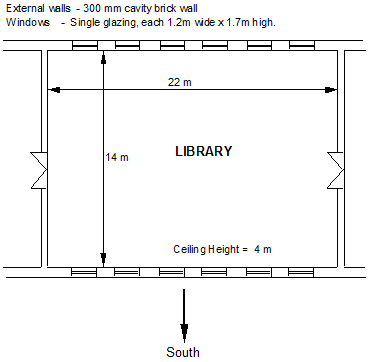 NOTE:  It should be noted that this total heat gain is used to size central plant items such as Chillers, Condensers and Cooling Towers.Cooling coils are sized usually with a pschrometric chart.AnswerAreas:Area of window			=	1.2 x 1.7 = 2.04 m2.Total area of glass			=	2.04 x 12No. windows	=	24.48 m2.Area of glass facing South 	=	12.24 m2.Area of wall facing South		=	22.0 m x 4.0 m high 	=  88 m2 less glass                                                         =         88  - 12.24   =   75.76 m2.Floor area				=	22 x 14	=   	308m2.Room volume			=	308 x 4 	=	1232 m3.Gains:1.  	Sensible transmission through glass	Qg     =	Ag Ug (To  -  Tr) 								Qg     =	24.48 x 2.8 (25.4 – 21)							Qg     =	301.6 Watts2.  	Solar Gain through glass		Qsg	=	Fc  Fs  qsg  Agwhere:	Qsg	=	Actual cooling load (W)Fc	=	Air node correction factor from forinternal blind, fast response - 0.91.Fs	=	Shading factor from Table in page 2  - for blind/clear/clear, fast response – 0.95.qsg	=	Tabulated cooling load for July 4th , orientation South, 12.30 hours gives maximum                         of 238 W/m2Ag 	=	Area of glass facing South (m2)	(Maximum is at 12.30 hrs)	Qsg	=	0.91 x 0.95 x 238 x 12.24						Qsg	=	2,518.4 Watts3.	Internal	Qint.	=	Qint.				Qint.	=	Lights (30 W/m2 x 308)  + 4000 W  + People (100 x 100)			Qint.	=	9,240  +  4,000  +   10,000			Qint.	=	23,240.0 Watts4.  	External wall		Q Wall      =		A U [( Tem  -  Tr)  +  f ( Teo  -  Tem)]		where,				Q	=	heat gain through wall at time q+f (Watts)			A	=	area of wall facing South (m2)		U   	=	overall thermal transmittance given in question as 0.45 W/m2 oC.		Ttem 	=	24 hour mean sol-air temperature (oC) at 12.30 hrs, light wall facing                                                    South – 22.6oC		Tr 	=	constant dry resultant temperature (oC). Room dry bulb of 21oC is given.		f   	=	decrement factor for wall is given as 0.65.		Tteo 	=	sol-air temperature when Tabulated cooling load (qsg) is at 13.00 hrs.  light wall, South facing gives 38.8oC.				Q+Wall      =		75.76 x 0.45 [( 22.6 – 21) + 0.65 ( 38.8 – 22.6)]				Q+Wall      =		34.092          [ 1.6 + 10.53 ]				Q+Wall      =		413.5 Watts5.  	Roof			Q+Roof    =		Nil for intermediate floor.6.	Ventilation		Qsi	=	n    V  (to  -  tr)   /  3 					Qsi	=	0.5 x 1232 (25.4 – 21)  /  3				Qsi	=	903.5 Watts7.	Q total       =		Qg    +     Qsg    +    Qint.  +    Q+Wall    +    Q +Roof  +  Qsi     	Q total       =		301.6  +  2,518.4  +  23,240.0  +  413.5  +     0  +     903.5  	Q total       =		27,377 WattsThe results are shown in the table below.Example  3The Restaurant shown below is to be maintained at a constant environmental temperature of 22oC for a plant operation of 12 hours per day.The Restaurant area is on the ground floor of an Single storey building located at 51.7oN.The internal construction is lightweight partitions, concrete hollow slab floors and suspended ceilings.Calculate the maximum sensible cooling load in the Restaurant area in July.DATA:	Occupants	=	70	Lighting	=	22  Watts / m2 floor area	Infiltration	=	1.0   air changes per hour	Outside air temperature (to)   	=	28oC.		Building classification  		=  	lightweight, fast response building.	External wall surface texture	=	dark.	External wall	-	use information from standard Brick, internal 50mm EPS insulation,  100mm lightweight aggregate concrete block, 13mm dense plaster, cavity wall.		Windows	-	Double glazed internal shade,  clear 6mm glass, light slatted                                             blinds, intermittent shading.	Roof		-	use information in standards	Heat gain from equipment 	=  	2000 WattssAnswerAreas:Area of window		=	1.4 x 2.0 = 2.8 m2.Total area of glass		=	2.8 x 10No. windows	=	28.0 m2.Area of glass facing South	=	14.0 m2.Area of wall facing South	  =  14.0 m x 3.0 m high 	=  42 m2 less glass  =   42  - 14   =   28.0 m2.Floor area		=	14 x 10  		=   	140 m2.Ceiling area		=	Length  x  2(Rafter length inside) 						Rafter length inside = 	0.5 x room width  /  cos roof pitch 								 =	Rafter length inside  = 0.5  x  5   /   cos 300.								 =	Rafter length inside  = 0.5  x  5  /   0.866 = 5.774 metresCeiling area		=	14     x     2 (5.774)		=	161.7 m2.Room volume	=	140m2  x  3  +  ( 14 x 5 x 2.9 )	=	623 m3.Gains:1.  	Sensible transmission through glass	Qg     =	Ag Ug (to  -  tr) 								Qg     =	28.0 x 2.8 (28 – 22)							Qg     =	470 Watts2.  	Solar Gain through glass		Qsg	=	Fc  Fs  qsg  Ag	where:	Qsg	=	Actual cooling load (W)Fc	=	Air node correction factor from Table in page 2 – internal blind, fast response - 0.91.Fs	=	Shading factor from Table in page 2  - for blind/clear/clear, fast response – 0.95.qsg	=	Tabulated cooling load from Intermittent shading for July 4th , orientation South,                     12.30 hours gives maximum of 238 W/m2Ag 	=	Area of glass facing South (m2) (Maximum is at 12.30 hrs)		Qsg	=	0.91 x 0.95 x 238 x 14.0						Qsg	=	2,880 Watts3.	Internal	Qint.	=	Qint.				Qint.	=	Lights (22 W/m2 x 140)  + 2000 W  + People (70 x 100)			Qint.	=	3080  +  2,000  +   7,000			Qint.	=	12,080 WattsExternal wall		Find information from  standard the decrement factor is 0.42, time lag  is 8.8 hours, ‘U’ value 0.52 W/m2oC.	If the maximum solar heat gain is at 12.30 pm and the time lag is 8.8 hours then the time of the relevant sol air temperature is;	12.50 -  8.8 = 3.7 say  is at 4.00 am. Teo =  sol-air temperature when Tabulated cooling load (qsg) is at 04.00 hrs  dark wall, South facing gives 10.4 oC.A correction can be applied to this since we are using outside air temperature (To)  of 28oC.The tabulated maximum outside air temperature (To) (July 4th) ocurrs at 16.00 hrs. and is 25.40C.The difference in outside temperatures is;	28 – 25.4  =  2.6 oC.The actual sol air temperature (teo)  to use in this example is;  2.6 oC  +  10.4 oC =    12.8 oC	External wall		Q+Wall      =		A U [(Tem  -  Tr)  +  f ( Teo  -  Tem)]	Therefore the Solar Gain through a wall at time () is;		Q 	=	heat gain through wall at time  (Watts)				=	time lag in hours A	=	area of wall facing South (m2)		U   	=	overall thermal transmittance given in =  0.52 W/m2 oC.		Tem 	=	24 hour mean sol-air temperature (oC) CIBSE Guide J (2002) - Table 5.36 at 13.00 hrs, dark wall facing South – 25.8oC		Tr 	=	constant dry resultant temperature (oC). Room dry bulb of 21oC is given.		f   	=	decrement factor for wall  =   0.42.		Teo 	=	sol-air temperature at time () (oC) from above is 12.8oC. (dark façade)		Q  Wall      =		A U [( tem  -  tr)  +  f ( teo  -  tem)]				Q  Wall      =		28 x 0.52 [( 25.8 – 22) + 0.42 ( 12.8 – 25.8)]				Q  Wall      =		14.56          [ 3.8 + - 5.5 ] -  this - 5.5 is a heat loss since it happens so early in the morning and will be neglected.Q  Wall      =		14.56          [ 3.8  ]				Q  Wall      =		55 Watts 	Roof		Find decrement factor (f) 	The decrement factor is 0.88, time lag is 3.0 hours, ‘U’ value 0.23 W/m2oC.	If the maximum solar heat gain is at 12.30 pm and the time lag is 3.0 hours then the time of the relevant sol air temperature is;	 is at 12.30 hrs -  3.0 = 9.30 hrs  Teo =  sol-air temperature when Tabulated cooling load (qsg) is at 10.00 hrs. dark wall, South facing gives 40.4 oC.   A correction can be applied to this since we are using outside air temperature (To)  of 28oC.The tabulated maximum outside air temperature (to) from CIBSE Guide J (2002) - Table 5.36 page A6-127 (July 4th) ocurrs at 16.00 hrs. and is 25.40C.The difference in outside temperatures is;	28 – 25.4  =  2.6 oC.The actual sol air temperature (teo)  to use in this example is;  2.6 oC  +  40.4 oC = 43 oC				Q  Roof    =		A U [( Tem  -  Tr)  +  f ( Teo  -  Tem)]				Q  Roof    =		161.7  x  0.23 [(25.8 – 22)  +  0.88 (43 – 25.8 )]				Q  Roof    =		37.19     [ ( 3.8  +   15.1 ) ]				Q  Roof    =		703 Watts6.	Ventilation		Qsi	=	n    V  (To  -  Tr)   /  3 					Qsi	=	1.0 x 623 (28 – 22)  /  3				Qsi	=	1,246 Watts7.		Q total       =	Qg    +     Qsg    +    Qint.  +    Q  Wall    +    Q  Roof  +  Qsi     		Q total       =	470    +  2,880    +  12,080    +    55    +      703    +    1,246  		Q total       =	17,434 WattsThe results are shown in the table below.Air node correction factors (Fc)Air node correction factors (Fc)Air node correction factors (Fc)Air node correction factors (Fc)Air node correction factors (Fc)Air node correction factors (Fc)Building WeightSingle GlazingSingle GlazingDouble glazingDouble glazingBuilding WeightHorizontal blind Horizontal blind Horizontal blindHorizontal blindLight0.910.910.910.91Heavy0.830.830.900.90Shading factors (Fs)Shading factors (Fs)Shading factors (Fs)Shading factors (Fs)Shading factors (Fs)Shading factors (Fs)Type of glassBuilding WeightSingle GlazingSingle GlazingDouble glazingDouble glazingBuilding WeightOpen horizontal blindClosed horizontal blindOpen horizonta blindClosed horizontal blindClear 6mmLight1.000.770.950.74Clear 6mmHeavy0.970.770.940.76Bronze tinted 6mmLight0.860.770.660.55Bronze tinted 6mmHeavy0.850.770.660.57Bronze tinted 10mmLight0.780.730.540.47Bronze tinted 10mmHeavy0.770.730.530.48ReflectingLight0.640.570.480.41ReflectingHeavy0.620.570.470.41ConditionsTypical buildingSensible Heat Gain (Watts)Latent Heat Gain (Watts)Seated very light work Offices, hotels, apartments7045Moderate office workOffices, hotels, apartments7555Standing, light work; walkingDepartment store, retail store7555Walking standingBank7570Sedentary workRestaurant8080Light bench workFactory80140AthleticsGymnasium210315Heat Gain fromWatts%1. Sensible transmission through glass2. Solar gain through glass3. Internal4. External walls5. Roof6. Ventilation                                              Total100%Heat gain per m2 floor area  =Heat gain per m3 space   = Heat Gain fromWatts%1. Sensible transmission through glass    301.6 1.12. Solar gain through glass 2,518.4 9.23. Internal23,240.084.94. External walls     413.5  1.55. Roof             0    06. Ventilation      903.5 3.3                                              Total27,377100%Heat gain per m2 floor area  =  88.9 W/m2Heat gain per m3 space   = 22.2 W/m3Heat Gain fromWatts%1. Sensible transmission through glass     470 2.72. Solar gain through glass   2,880 16.53. Internal 12,08069.34. External walls       55  0.35. Roof      703 4.06. Ventilation   1,246 7.2                                              Total17,434100%Heat gain per m2 floor area  =  125 W/m2Heat gain per m3 space   = 28 W/m3